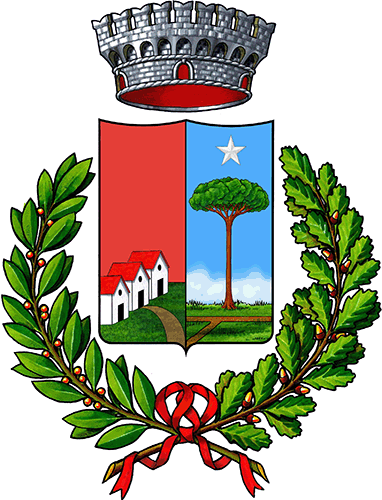 COMUNE DI TRICASEProvincia di LecceAVVISO PUBBLICOADOZIONE PIANO COMUNALE DELLA MOBILITA’ CICLABILE (PCMC o BICIPLAN)Comunicazione di ERRATA CORRIGESi comunicano le seguenti rettifiche  per errata corrige nel testo dell'avviso pubblico di adozione piano comunale della mobilità ciclabile pubblicato il 2 settembre 2019 all'albo Pretorio on line e sul sito web (www.comune.tricase.le.it) del Comune di Tricase:Dopo SI RENDE NOTOTricase, lì 10 Settembre 2019Il Responsabile del SettoreIng. Vito Ferramoscaprimo capoversoinvece di ... Deliberazione del consiglio comunale n. 21 del 05.07.2019, ...leggasi... Deliberazione del consiglio comunale n. 32 del 10.07.2019, ...secondo capoversoinvece di ... dell'articolo 9della 1. 241/1990, ...leggasi... dell'articolo 9 della L. 241/1990, ...